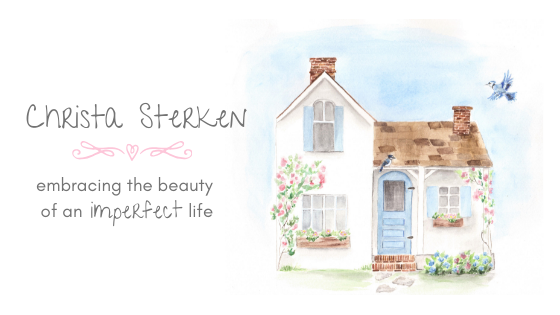 Spring cleaning checklistEveryone has to start somewhere, the key is to not get overwhelmed by how MUCH there might be on the list.   Spring cleaning room-by-roomHello entryway!Remove furniture pieces, wipe them down, and cleanWash mirrors/ wipe down frames with a damp ragWipe down any wall décorOrganize and label keysWipe switch plates  as well as the doorsTackle the living areasMove things and wipe down all baseboards with a damp rag (Take note of any areas that need touch up work)  These work great for scuffs as wellChange rags often to keep from spreading dustWipe all wall frames with a damp clothVacuum ceiling fans well and dust with pledge, check light bulbs if replacements neededWash interior window- Start by vacuuming sills, and washing them with soapy water. Use vinegar and water solution to clean windows, drying with crumpled newspapers or ragsIf needed, lubricate window tracksTake down outer screens, clean with a fine hose spray and soapy water (Note any areas that need to be patched)While screens are drying, clean outer windowsClean wood floors, here is a recipeIf there is carpet, use a steam cleanerWipe all switch plates down with cleanerVacuum and clean out between and under furniture cushionsIf needed, spot clean or wash cases for throw pillowsDust lampshades with a fresh damp cloth, and (unplugged) the lamp fixtureIf leather, wipe the couches with conditionerDust shelves completely, removing items and getting the topsVacuum behind the entertainment center, carefully wiping down the TV on the front and backEmpty out and vacuum and baskets/containersTake curtains outside, shake well, and put in the dryer on tumble dry for a few minutes. Spray with Febreze, and rehangClean out any drawers, organize easily and cheaply with ideas from hereDon't forget the hidden closetsPull all the stuff out and vacuumSort shoes and coats, get rid of outgrown things, and organize what’s leftWipe down the baseboardsOrganize and label supplies, here is what I did (Another big job but was worth it)Our kitchens are the hubClean and vacuum tops of cabinetsWipe out and organize cupboards, purge where necessaryWipe down the cupboard frontsEmpty drawers and clean out crumbsClean the inside of the microwave, here is an easy tipWash down appliance frontsEmpty and clean out the inside of the fridgeCheck the freezer, and organize it with these ideasOrganize pantry, check food datesWipe down all baseboardsVacuum behind fridgeClean light fixturesWash interior window- Start by vacuuming sills, and washing them with soapy water. Use vinegar and water solution to clean windows, drying with crumpled newspapers or rags.If needed, lubricate window tracksTake down outer screens, and clean with a fine hose spray and soapy water (Note any areas that need to be patched)Wipe down any ventsTake curtains outside, shake well, and put in the dryer on tumble dry for a few minutes. Spray with Febreze, and rehangWash trashcansClean out the dishwasher, ideas are hereWipe all switch plates down with cleanerMop, making sure to get the corners under the cabinetsClean disposalThe forgotten spotsClean out the water heater closet, check for needed maintenanceCheck light bulbs, take note of what is neededNotice areas that need touch-up paint or minor repair workWipe computer keyboards and phones with an antibacterial wipeEmpty closet if possible, *I know this is a big job, I was overwhelmed but really glad once I saw how dirty it was Vacuum well,  and wipe down any shelvesOrganize clothes and donate what doesn't fit, doesn’t match, etc.Our stairs and landings  need attentionVacuum well, especially along the edgesWash banisters and railingsWipe baseboards and switchplatesCheck for carpet stains that need attentionPee Yewwww Bathroom timeSanitize  cabinets frontsEmpty and vacuum out cabinets, organizeScrub toilet, (Borax works great), check seals etc. for needed repairsWash trashcansScrub the tub and wipe along the shower inset, check for needed caulkingWipe down décor with a damp clothWipe switch platesWash down baseboardsClean mirrors and wipe light fixturesClean air vents, here is an ideaWash the shower curtains, and replace liners if neededThanking the laundry for cleaning for usCheck for leaksWash appliancesRun refreshing cycle for washerCheck the lint trap and the hose connected to the wall (ours had MAJOR lint, the potential for fire, and we empty the trap often)Wipe baseboardsOrganize cleaning suppliesWipe down any vents“The humblest tasks get beautified if loving hands do them.”---LOUISA MAY ALCOTT, LITTLE WOMENBedrooms deserve extra cleaning loveWipe down and clean ceiling fans, dustClean carpets with a steam cleanerVacuum and dust all shelvesWash interior window- Start by vacuuming sills, and washing them with soapy water. Use vinegar and water solution to clean windows, drying with crumpled newspapers or rags.If needed, lubricate window tracksTake down outer screens, and clean with a fine hose spray and soapy water (Note any areas that need to be patched)For kids, get rid of toys that aren’t used. Sanitize their play areas with kid-safe cleanersShake out rugsVacuum under beds, and between mattressesWash all bedding. Consider whether linens need refreshingWhile you are here, is it time to add a little less practicality, and a little more restoration? Whether this is through romance or self-care, invest in the place that refreshes your each night